ΘΕΜΑ: « Διευκρινίσεις σχετικά με την κάλυψη κενών και κενούμενων θέσεων διευθυντών σχολικών μονάδων πρωτοβάθμιας - δευτεροβάθμιας εκπαίδευσης και Ε.Κ. »		Προκειμένου για την κάλυψη των κενών και κενούμενων θέσεων διευθυντών σχολικών μονάδων πρωτοβάθμιας - δευτεροβάθμιας εκπαίδευσης και Ε.Κ για το σχολικό έτος 2016-2017 οι Διευθυντές Εκπαίδευσης θα πρέπει να εκδώσουν σχετική πρόσκληση ενδιαφέροντος τη Δευτέρα  29-8-2016, η οποία θα προβλέπει πενθήμερη προθεσμία υποβολής αιτήσεων ( 29-8-2016 έως και 2-9-2016 ).Επισημαίνουμε ότι:Α) Στην εν λόγω διαδικασία επιλογής διευθυντών σχολικών μονάδων πρωτοβάθμιας - δευτεροβάθμιας εκπαίδευσης και Ε.Κ.  δικαίωμα υποβολής αίτησης έχουν όλοι οι εκπαιδευτικοί που έχουν τα νόμιμα προσόντα, εκτός των ήδη τοποθετηθέντων διευθυντών σχολικών μονάδων με διετή θητεία.   Β) Για τις διαδικασίες επιλογής ισχύουν οι εγκύκλιες οδηγίες που έχουν δοθεί κατά τη διάρκεια των αρχικών διαδικασιών επιλογής την περίοδο Μαΐου – Ιουλίου 2015.                                                                                                       Ο ΥΠΟΥΡΓΟΣ                                                                                               ΝΙΚΟΛΑΟΣ ΦΙΛΗΣΕΣΩΤΕΡΙΚΗ ΔΙΑΝΟΜΗ:1) Γραφείο Υπουργού2) Γραφείο Γενικού Γραμματέα3) Γραφείο Γενικής Διευθύντριας Π.Ε. & Δ.Ε.4) Αυτοτελές Τμήμα Στελεχών Εκπαίδευσης Α/θμιας και Β/θμιας Εκπαίδευσης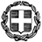 ΕΛΛΗΝΙΚΗ ΔΗΜΟΚΡΑΤΙΑΥΠΟΥΡΓΕΙΟ  ΠΑΙΔΕΙΑΣ, ΕΡΕΥΝΑΣ ΚΑΙ ΘΡΗΣΚΕΥΜΑΤΩΝ-----ΓΕΝΙΚΗ  ΔΙΕΥΘΥΝΣΗ  ΠΡΟΣΩΠΙΚΟΥΑ/ΘΜΙΑΣ  &  Β/ΘΜΙΑΣ  ΕΚΠΑΙΔΕΥΣΗΣΑΥΤΟΤΕΛΕΣ ΤΜΗΜΑ ΣΤΕΛΕΧΩΝ ΕΚΠΑΙΔΕΥΣΗΣΑ/ΘΜΙΑΣ  &  Β/ΘΜΙΑΣ  ΕΚΠΑΙΔΕΥΣΗΣ---------Α. Παπανδρέου 37151 80 ΜαρούσιΙστοσελίδα: http://www.minedu.gov.gr Τηλ:  210-3442125, 210-3442333,210-3442952,210-3442353,210-3442268Mail: dppe@minedu.gov.gr , stelexi@minedu.gov,gr Βαθμός Ασφαλείας:Να διατηρηθεί μέχρι:Μαρούσι,    10 – 6  - 2016 Αρ.Πρωτ.  Βαθμός Προτερ Φ.361.22/ 34 / 95803 /E3ΑΔΑ: ΩΛ674653ΠΣ-ΟΦΣ ΠΡΟΣ:  1. Περιφερειακές Διευθύνσεις                   Εκπαίδευσης                   όλης της χώρας                2. Διευθύνσεις Πρωτοβάθμιας                     και Δευτεροβάθμιας                    Εκπαίδευσης                   όλης της χώρας 